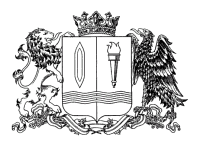 ПРАВИТЕЛЬСТВО ИВАНОВСКОЙ ОБЛАСТИПОСТАНОВЛЕНИЕ          2. Настоящее постановление вступает в силу со дня его официального опубликования, за исключением подпунктов 1.1.1, 1.2 пункта 1.          Действия подпунктов 1.1.1, 1.2 пункта 1 настоящего постановления распространяется на правоотношения, возникшие с 01.01.2023.от _______________ № _______-пг. ИвановоО внесении изменений в постановление ПравительстваИвановской области от 08.04.2015 № 121-п «Об утверждении Порядка предоставления из областного бюджета субсидий на возмещение части затрат, связанных с организацией авиарейсов»В соответствии со статьей 78 Бюджетного кодекса Российской Федерации, постановлением Правительства Российской Федерации                              от 18.09.2020 № 1492 «Об общих требованиях к нормативным правовым актам, муниципальным правовым актам, регулирующим предоставление субсидий, в том числе грантов в форме субсидий, юридическим лицам, индивидуальным предпринимателям, а также физическим лицам - производителям товаров, работ, услуг, и о признании утратившими силу некоторых актов Правительства Российской Федерации и отдельных положений некоторых актов Правительства Российской  Федерации», постановлением Правительства Ивановской области от 13.11.2013                           № 447-п «Об утверждении государственной программы Ивановской  области «Развитие транспортной системы Ивановской области» Правительство Ивановской области  п о с т а н о в л я е т:   1. Внести в постановление Правительства Ивановской области                         от 08.04.2015 № 121-п «Об утверждении Порядка предоставления                   из областного бюджета субсидий на возмещение части затрат, связанных 
с организацией авиарейсов» следующее изменение:1.1. В приложении к постановлению:1.1.1. Подпункт «в» пункта 2.2 изложить в следующей редакции:          «в) участник отбора не должен являться иностранным юридическим лицом, в том числе местом регистрации которых является государство или территория, включенные в утверждаемый Министерством финансов Российской Федерации перечень государств и территорий, используемых для промежуточного (офшорного) владения активами в Российской Федерации (далее - офшорные компании), а также российским юридическим лицом, в уставном (складочном) капитале которых доля прямого или косвенного (через третьих лиц) участия офшорных компаний в совокупности превышает 25 процентов (если иное не предусмотрено законодательством Российской Федерации). При расчете доли участия офшорных компаний в капитале российских юридических лиц 
не учитывается прямое и (или) косвенное участие офшорных компаний 
в капитале публичных акционерных обществ (в том числе со статусом международной компании), акции которых обращаются 
на организованных торгах в Российской Федерации, а также косвенное участие таких офшорных компаний в капитале других российских юридических лиц, реализованное через участие в капитале указанных публичных акционерных обществ;».          1.1.2. Пункт 2.3 дополнить подпунктом «к» следующего содержания:          «к) копию договора (соглашения), заключенного с Федеральным агентством воздушного транспорта (Росавиация) о предоставлении субсидий на осуществление воздушных перевозок пассажиров                            по маршрутам, включенным в перечень субсидируемых маршрутов                  на очередной финансовый год (при наличии).».1.1.3. Абзац четвертый пункта 3.2 дополнить словами:                              «,но не более, чем предельный размер субсидии, предоставляемый организациям воздушного транспорта на один рейс в одном направлении, установленный приложением 1 к Правилам предоставления субсидий               из федерального бюджета организациям воздушного транспорта                       на осуществление региональных воздушных перевозок на территории Российской Федерации и формирование  региональной маршрутной сети, утвержденным постановлением Правительства Российской Федерации от 25.12.2013 № 1242, с учетом протяженности маршрута (кратчайшее расстояние между 2 аэропортами) в одной направлении и количества пассажирских мест воздушного судна, уменьшенный на сумму затрат, возмещаемых из других бюджетов бюджетной системы Российской Федерации (при наличии).». 1.2. В приложении 1 к Порядку предоставления из областного бюджета субсидий на возмещение части затрат, связанных с организацией авиарейсов пункт «в» изложить в следующей редакции:«в) участник отбора не является иностранным юридическим лицом, в том числе местом регистрации которых является государство                       или территория, включенные в утверждаемый Министерством финансов Российской Федерации перечень государств и территорий, используемых для промежуточного (офшорного) владения активами в Российской Федерации (далее - офшорные компании), а также российским юридическим лицом, в уставном (складочном) капитале которых доля прямого или косвенного (через третьих лиц) участия офшорных компаний в совокупности превышает 25 процентов (если иное не предусмотрено законодательством Российской Федерации).  При расчете доли участия офшорных компаний в капитале российских юридических лиц 
не учитывается прямое и (или) косвенное участие офшорных компаний 
в капитале публичных акционерных обществ (в том числе со статусом международной компании), акции которых обращаются 
на организованных торгах в Российской Федерации, а также косвенное участие таких офшорных компаний в капитале других российских юридических лиц, реализованное через участие в капитале указанных публичных акционерных обществ;».1.3. В приложении 4 к Порядку предоставления  из областного бюджета субсидий на возмещение части затрат, связанных с организацией авиарейсов строку 1 Перечня  субсидируемых маршрутов и предельного размера субсидии, предоставляемой организации воздушного транспорта на один рейс в одном направлении, изложить в следующей редакции:   ГубернаторИвановской областиС.С. Воскресенский